Утверждено распоряжением Контрольно-счетной палаты г. Владикавказ от 26.02.2020 № 42-рЗаключение № 18  от 26.02.2020 г.на проект распоряжения АМС г. Владикавказа «Об организации отдыха, оздоровления и занятости детей и подростков в рамках подготовки и проведения детской оздоровительной кампании 2020 года в муниципальных образовательных организациях г. Владикавказа»1. Основание для проведения экспертно-аналитического мероприятия: пункт 2.11 Плана работы Контрольно-счетной палаты муниципального образования город Владикавказ (Дзауджикау) на 2020 год, распоряжение Контрольно-счетной палаты г. Владикавказ от 14.02.2020
№ 22-р «О проведении экспертно-аналитического мероприятия «Экспертиза проекта распоряжения АМС г. Владикавказа «Об организации отдыха, оздоровления и занятости детей и подростков в рамках подготовки и проведения детской оздоровительной кампании 2020 года в муниципальных образовательных организациях г. Владикавказа».2. Цель экспертно-аналитического мероприятия: оценка соответствия требованиям федеральных законов, иных нормативных правовых актов Российской Федерации, законов и нормативных правовых актов Республики Северная Осетия-Алания, муниципальных правовых актов муниципального образования г. Владикавказ (Дзауджикау). 3. Предмет экспертно-аналитического мероприятия: экспертиза проекта распоряжения АМС г. Владикавказа «Об организации отдыха, оздоровления и занятости детей и подростков в рамках подготовки и проведения детской оздоровительной кампании 2020 года в муниципальных образовательных организациях г. Владикавказа».4. Перечень нормативных правовых актов, использованных и проанализированных в процессе проведения экспертно-аналитического мероприятия:Бюджетный кодекс РФ, Федеральный закон от 07.02.2011 № 6-ФЗ «Об общих принципах организации и деятельности контрольно-счетных органов субъектов Российской Федерации и муниципальных образований», Федеральный закон от 25.12.2008 № 273-ФЗ «О противодействии коррупции», Федеральный закон от 17.07.2009 № 172-ФЗ «Об антикоррупционной экспертизе нормативных правовых актов и проектов нормативных правовых актов», Методика проведения антикоррупционной экспертизы нормативных правовых актов и проектов нормативных правовых актов, утвержденная постановлением Правительства РФ от 26.02.2010 № 96, Закон Республики Северная Осетия-Алания от 15.06.2009 № 16-РЗ «О противодействии коррупции в Республике Северная Осетия-Алания», Устав муниципального образования город Владикавказ (Дзауджикау), Закон Республики Северная Осетия-Алания от 25.04.2006 № 24-РЗ «О местном самоуправлении в Республике Северная Осетия-Алания, Закон Республики Северная Осетия-Алания от 09.02.2011 № 4-РЗ «Об основах организации отдыха, оздоровления и занятости детей в Республике Северная Осетия-Алания», постановление Правительства Республики Северная Осетия-Алания от 26.12.2014 № 479 «Об итогах детской оздоровительной кампании 2014 и основах  задачах организации и проведения детских оздоровительных кампаний в Республике Северная Осетия-Алания», распоряжение Правительства РСО-Алания от 04.02.2020 № 28-р «Об утверждении размеров стоимости одного дня пребывания ребенка в детских оздоровительных учреждениях различных  типов в период проведения детской оздоровительной кампании 2020 года в Республике Северная Осетия- Алания».5. Сроки проведения экспертно-аналитического мероприятия с 14.02.2020 по 25.02.20206. Результаты экспертно-аналитического мероприятия:Проект распоряжения АМС г. Владикавказа «Об организации отдыха, оздоровления и занятости детей и подростков в рамках подготовки и проведения детской оздоровительной кампании 2020 года в муниципальных образовательных организациях г. Владикавказа» (далее – проект) в Контрольно-счетную палату г. Владикавказ направлен заместителем главы администрации местного самоуправления г. Владикавказа Х.Бароевым 14.02.2020 (исх. № 74).Проект разработан для организации отдыха, оздоровления и занятости детей и подростков в период весенних, летних  и осенних каникул в 2020 году в рамках подготовки и проведения детской оздоровительной кампании в Республике Северная Осетия-Алания, на основании Закона Республики Северная Осетия Алания от 09.02.2011 № 4-РЗ «Об основах организации  отдыха, оздоровления и занятости детей в Республике Северная Осетия-Алания», постановления Правительства Республики Северная Осетия-Алания от 26.12.2014 № 479 «Об итогах детской оздоровительной кампании 2014 и основах задачах организации и проведения детских  оздоровительных кампаний в Республике Северная Осетия-Алания», распоряжения Правительства РСО-Алания от 04.02.2020 № 28-р «Об утверждении размеров стоимости одного дня пребывания ребенка в детских оздоровительных учреждениях различных типов в период проведения детской оздоровительной кампании 2020 года в Республике Северная Осетия-Алания».Проект предусматривает отдых, оздоровление и занятость детей, находящихся в трудной жизненной ситуации и нуждающихся в дополнительной социальной поддержке: детей сирот, детей оставшихся без попечения родителей, детей инвалидов, детей из многодетных малообеспеченных семей, находящихся в социально опасном положении.Проектом предусмотрено утвердить состав городской комиссии по организации отдыха, оздоровления и занятости детей в ходе проведения детской оздоровительной кампании 2020 года.7. Выводы: Проект распоряжения АМС г. Владикавказа «Об организации отдыха, оздоровления и занятости детей и подростков в рамках подготовки и проведения детской оздоровительной кампании 2020 года в муниципальных образовательных организациях г. Владикавказа» соответствует требованиям федеральных законов, иных нормативных правовых актов Российской Федерации, законов и нормативных правовых актов Республики Северная Осетия-Алания, муниципальных правовых актов муниципального образования город Владикавказ (Дзауджикау).Каких-либо коррупциогенных факторов в проекте не выявлено.Таким образом, Контрольно-счетная палата г. Владикавказ считает, что проект распоряжения АМС г. Владикавказа «Об организации отдыха, оздоровления и занятости детей и подростков в рамках подготовки и проведения детской оздоровительной кампании 2020 года в муниципальных образовательных организациях г. Владикавказа» может быть рекомендован к изданию.Аудитор                                                                                                                                                А.Икаев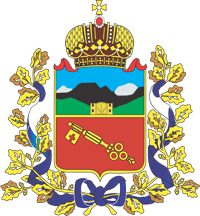 Республика Северная Осетия-АланияКОНТРОЛЬНО-СЧЕТНАЯ ПАЛАТАМУНИЦИПАЛЬНОГО ОБРАЗОВАНИЯ ГОРОД ВЛАДИКАВКАЗ (ДЗАУДЖИКАУ)Республика Северная Осетия-АланияКОНТРОЛЬНО-СЧЕТНАЯ ПАЛАТАМУНИЦИПАЛЬНОГО ОБРАЗОВАНИЯ ГОРОД ВЛАДИКАВКАЗ (ДЗАУДЖИКАУ)Республика Северная Осетия-АланияКОНТРОЛЬНО-СЧЕТНАЯ ПАЛАТАМУНИЦИПАЛЬНОГО ОБРАЗОВАНИЯ ГОРОД ВЛАДИКАВКАЗ (ДЗАУДЖИКАУ)